П О С Т А Н О В Л Е Н И Е	В соответствии с Решением Городской Думы Петропавловск-Камчатского городского округа от 31.10.2013 № 145-нд «О наградах и почетных званиях Петропавловск-Камчатского городского округа»,     Постановлением Главы Петропавловск-Камчатского городского округа от 31.10.2013 № 165 «О представительских расходах и расходах, связанных с приобретением подарочной и сувенирной продукции в Городской Думе Петропавловск-Камчатского городского округа»,       ПОСТАНОВЛЯЮ:за активную гражданскую позицию, высокую степень социальной ответственности, эффективное взаимодействие с избирателями и в связи с 20-летием образования Городской Думы Петропавловск-Камчатского городского округа объявить Благодарность Главы Петропавловск-Камчатского городского округа  (в рамке) Лескову Борису Андреевичу, тренеру-преподавателю по кикбоксингу МБОУ ДОД ДЮСШ №5.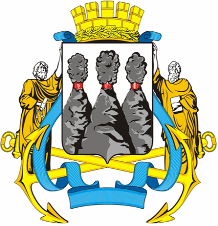 ГЛАВАПЕТРОПАВЛОВСК-КАМЧАТСКОГОГОРОДСКОГО ОКРУГА« 16 » апреля 2015 г. № 43Об объявлении Благодарности Главы Петропавловск-Камчатского городского округа Лескову Б.А.Заместитель председателя Городской Думы Петропавловск-Камчатского городского округа, председатель Комитета по социальной политике                                                С.И. Смирнов